REPTE SETMANAL 6: FEM HORT AMB LES MATEMÀTIQUES! 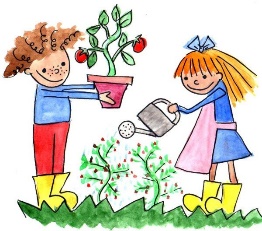 En David, l’avi de l’escola responsable de l’hort, ha de planificar l’organització i les tasques que fa i, per poder fer-ho bé, sovint ha d’utilitzar el pensament matemàtic. L’ajudeu?En David vol collir el que té plantat per repartir-ho als alumnes. En total hi ha 8 solcs, fileres, amb 6 enciams cadascun; 6 solcs amb 7 espinacs a cadascun i 5 solcs amb 8 escaroles a cada solc.Hi ha prou hortalisses de cada tipus per donar-ne una a cada alumne de 3r? (pensa que en total som 42 alumnes). Resposta:  En David  ha comprat 16 tomaqueres, 24 carbassoneres i 32 pebroteres. A cada solc, només hi caben 8 plantes de cada. Quants solcs haurà de destinar a cada tipus d’hortalissa? (pots fer dibuix, operació, esquema...)Resposta: Avui el David ha anat a comprar diverses eines: dos rasclets de 19 euros cada unitat, dos fangues de 25€ cadascuna, una pala de 14€ i uns  guants de 6€. Calcula el preu total de la seva compra. Resposta:En David té aquests diners a la cartera per pagar l’import total del que ha comprat. En tindrà prou? Raona la teva resposta.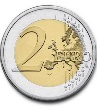 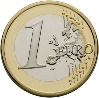 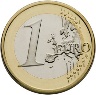 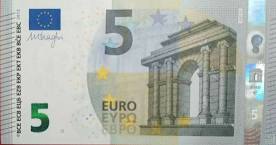 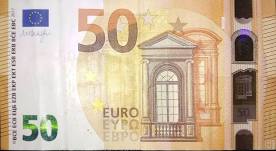 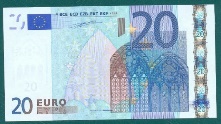 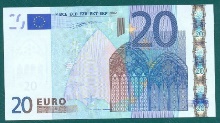 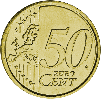 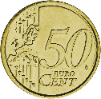 ....................................................................................................................................................................................................................................................................................................................En cas que li manquin diners, dibuixa les monedes o els bitllets que li faltarien: En David, té 24 llavors d'espinacs per plantar i només li queden tres solcs buits, fileres,  a la zona dels espinacs. La Mireia li ha portat 25 llavors de carbassó i només hi ha 5 solcs a la zona d’aquestes hortalisses.  Calcula quantes llavors haurà de plantar cadascú  a cada filera. Planteja  el procediment amb l’ajuda d’aquest esquema:Resposta:Observa aquests vídeos que expliquen la divisió:https://www.youtube.com/watch?time_continue=64&v=IsJxMiXRXlU&feature=emb_logohttps://www.youtube.com/watch?time_continue=86&v=ySCijQQOfWA&feature=emb_logo4.1 Ara, intenta resoldre el problema anterior fent les divisions adients:Aquesta setmana el David ha decidit fer grups de treball per realitzar les diferents tasques de l'hort.   Cada dia es realitzarà una tasca diferent. El 1r dia vol fer grups de set per treure les males herbes de l'hort. El següent dia vol fer  grups de 5 per instal·lar el reg automàtic. El darrer dia, vol fer grups de 3 per realitzar una recepta amb les hortalisses collides.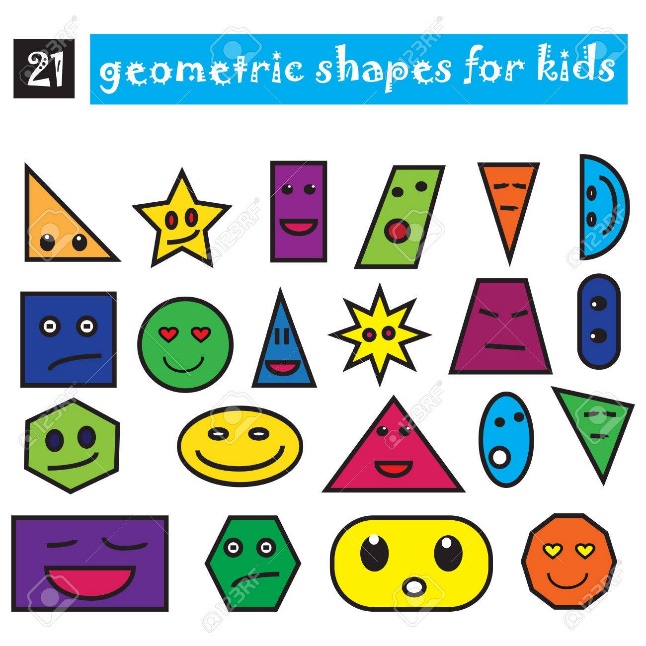 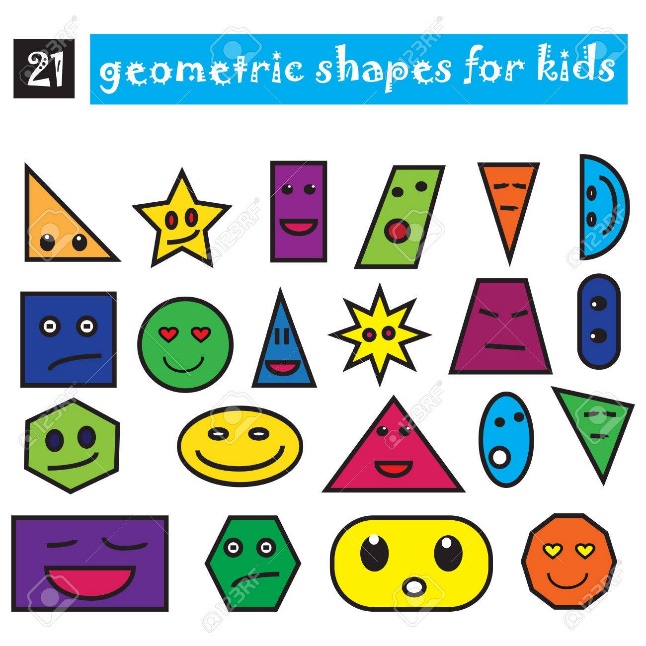 Per tal d’organitzar bé el material que necessita, ajuda’l a calcular, amb l’operació que creguis més adient, el següent:Quants grups de 7 alumnes hi haurà el 1r dia?Quants grups de 5 alumnes hi haurà el 2n dia?Quants grups de 3 alumnes hi haurà el dia de la recepta?  Hi ha algun dia que li sobrin o faltin alumnes per fer algun grup? Quin?No t’oblidis de respondre les preguntes de més amunt!	Procediment:Procediment:              ESPINACS (David)CARBASSÓ  (Mireia)Procediment (pots ajudar-te del dibuix de més a dalt): 